Управление образования Администрации Артинского городского округаМуниципальное бюджетное общеобразовательное учреждение «Свердловская средняя общеобразовательная школа»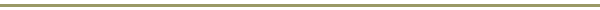 623363 Свердловская область Артинский район, с. Свердловское, ул. Ленина, 21, телефон: (34391) 4-75-92E-mail: sverdlowo@yandex.ru    ИНН 6636005573   КПП 661901001 ОКПО 12312093 ОГРН 1026602054005Программа помощи учителям МБОУ «Свердловская средняя общеобразовательная школа», имеющим профессиональные проблемы и дефициты 2020-2022г.г.     Одним из ключевых направлений Национальной образовательной инициативы «Наша новая школа» является развитие учительского потенциала. Так как любые преобразования, происходящие в современной школе, находятся в прямой зависимости от уровня профессионально-педагогической компетентности, их личностных качеств, а также от уровня развития мотивационно - ценностной ориентации на профессию «педагог», то встает вопрос о необходимости развития профессиональной компетентности педагога, его мастерства, развития профессионально-ценностных ориентаций и качеств, творческого стиля мышления, освоение современных педагогических технологий, саморазвитии и полноценной самореализации в избранной профессии.Основные противоречия МБОУ «Свердловская СОШ»Между необходимостью достижения школой новых образовательных результатов и недостаточным уровнем профессиональной компетентности педагогов;Между необходимостью создания условий для непрерывного повышения уровня профессиональной компетенции педагогов как фактора повышения качества образования;Между потребностью школы в высококвалифицированных кадрах, необходимостью индивидуализации программ повышения квалификации.Назначение программы:Определить направления работы с педагогами по профессиональному развитию и ликвидации профессиональных дефицитов;Определить и обновить содержание методической службы с учетом потребностей конкретного педагогического коллектива в условиях действия профессионального стандарта.Цель: Оказание помощи педагогам, имеющим профессиональные затруднения (профессиональные дефициты)Задачи:Выявить профессиональные затруднения и сформировать образовательные запросы педагогов МБОУ «Свердловская СОШ» в соответствии с профессиональным стандартом.Организовать эффективную, диагностическую и коррекционную работу каждого педагога с выявленными профессиональными затруднениями.Обеспечить активное участие каждого педагога в системе непрерывного повышения квалификации (внутришкольная модель)Срок реализации – 2021 - 2023 гг.Ожидаемые результатыОсуществление перехода от периодического повышения квалификации педагогических кадров к их непрерывному образованию через создание внутрикорпоративной модели на основе индивидуальных планов профессионального развития каждого педагога учреждения.Повышение качества образования.Создание конкурентоспособного образовательного учреждения высокой педагогической культуры.УправлениеОрганизация выполнения Программы и контроль хода её реализации осуществляется Педагогическим советом школы.Контроль не реже одного раза в год руководители ШМО должны предоставлять на заседаниях информацию о ходе выполнения Программы.Мероприятия:Диагностика профессиональных дефицитов;Оставление плана по коррекции затруднений педагогов;Разработка индивидуального плана профессионального развития педагогами;Организация методической работы по данному направлению:обеспечение психолого-педагогической подготовленности учителей в соответствии с современными требованиями;осмысление методологических аспектов проведения и результатов комплексного анализа результатов процедур оценки качества образования и ГИА;развитие, обновление и обеспечение доступности информации для учителей;- прохождение педагогами курсов повышения квалификации;Организация и проведение мероприятий по данной теме, организация участия во внешкольных мероприятиях;Внутришкольное обучение и самообразование учителей школыОсновные этапы работы с дефицитами педагоговПриложение№1Диагностика соответствия уровня профессиональной компетентности работника требованиям профессионального стандартаШкала оценки показателей:«2»–оптимальный уровень (показатель реализуется полностью);«1»–средний уровень (показатель реализуется частично, есть резервы);«0»–недостаточный уровень (показатель практически не реализуется).Профессиональный стандарт «Педагог (педагогическая деятельность в сфере дошкольного, начального общего, основного общего, среднего общего образования) (воспитатель, учитель)»А. Обобщённая трудовая функция «Педагогическая деятельностьПо проектированию и реализации образовательного процессав образовательных организациях дошкольного, начального общего, основного общего,среднегообщего образования»Трудовая функция «Общепедагогическая функция. Обучение»Трудовая функция «Воспитательная деятельность»Трудовая функция «Развивающая деятельность»Модель внутрикорпоративного непрерывного повышения квалификации педагогов.Модель внутрикорпоративного непрерывного повышения квалификации МБОУ «Свердловская СОШ» строится на основе:Новых целей и ценностей образования;Потребностей и ресурсов образовательного учреждения;Расширения информационного пространства за счет привлечения внешних ресурсов и внутренних ресурсов;Компетентностно-деятельностного подхода в организации обучения педагогов;гибкости и разнообразия форм повышения квалификации,ориентированных на удовлетворение индивидуальных запросов педагогических работников.Планирование профессионального развития педагогов включает последовательное выполнение следующих шагов:а) Самоанализ и самооценка имеющегося уровня профессиональной компетентности педагога на основе требований к трудовым функциям, трудовым действиям, умениям, знаниям профессионального стандарта «Педагога»;Выявление достижений профессиональной деятельности по результатам самооценки;Выявление профессиональных дефицитов по результатам самооценки и построение индивидуального плана профессионального развития педагога (далее ИППРП);б) Построение персонифицированной программы профессионального развития педагогов с учетом ИППРП.в)	Самореализация и предъявление своего опыта. Овладение педагогическими компетентностями, представленные в проф. стандарте.В процессе повышения квалификации педагог может пользоваться 2 ресурсами учебно-методической подготовки.Внешние ресурсы. Обучение на курсах (приток свежих идей) - важное звено системы повышения квалификации, функция которого в периодическом обновлении знаний, умений и навыков слушателей; в подготовке слушателей к самообразованию, вооружению их рациональными приёмами в приобретении знаний, развитию самостоятельности в изучении педагогической теории и практики, в стимулировании творческих поисков.Внешние ресурсы делятся на традиционные и инновационные.Традиционные–это различные курсы в институтах повышения квалификации, которые каждый педагог должен проходить раз в три года. Причем, главное достоинство такой формы самообразования – возможность получения квалификационной помощи    от специалиста - преподавателя, а также возможность обмена опытом между коллегами. Но эта форма организации самообразования педагога имеет и недостатки: неудобное время проведения – в учебный период, что влечет большие изменения в режиме работы всей школы; также иногда и лекционный материал курсов требует доработки, т.к. пока недостаточно серьезно изучены потребности педагогов. К традиционным формам самообразования можно отнести и получение второго высшего образования или второй специальности, а также участие и выступления на районных МО, семинарах и конкурсах педагогического мастерства и др.К инновационным формам относятся, прежде всего, дистанционные курсы повышения квалификации, конференции, вебинары, семинары, олимпиады и конкурсы. Дистанционные курсы можно пройти в удобное для педагогов время; а также можно выбрать темы по интересующим и наиболее актуальным для конкретного педагога вопросам.Внутренние ресурсы-обучение и взаимообучение на уровне образовательного учреждения.Внутри корпоративное обучение осуществляется через:Традиционные формы развития профессиональной компетентности (лекции, педагогические советы, круглые столы, работу ШМО);Инновационные технологии развития профессиональной компетентности с использованием активных методов обучения c учетом выявленных дефицитов (постоянно    действующие    семинары,	научно-практические конференции, педагогические советы в форме деловой игры, работа творческих групп, дебаты, дискуссии, анализ видеоматериалов, тренинги, а так же внутришкольный фестиваль педагогического мастерства- «Копилка педагогических идей», который позволит стимулировать повышение уровня преподавания предмета педагогами школы, активизировать их участие во внеурочной деятельности, критичнее подойти к самооценке собственной работы, участие в создании банка научно-методических разработок).Новая форма организации профессиональной деятельности при школе становятся сетевые сообщества или объединения учителей. Сетевое взаимодействие устанавливается через проведение дистанционных и очных конкурсов и конференций, организуются обучающие семинары, круглые столы, мастер-классы.Взаимообучение и развитие профессиональной компетентности педагогов происходит через различные формы презентаций педагогического опыта (открытые уроки, мастер-классы, презентации на педагогических советах и семинарах, проектную деятельность, изучение успешного опыта педагогов  школы, работа с наставником и др.).Самообразование пронизывает все уровни повышения квалификации, все формы повышения квалификации является фундаментом данного процесса в школе.Направления,врамкахкоторыхпедагогдолжензаниматьсясамообразованием:Профессиональное (теория преподавания предмета);психолого-педагогическое (индивидуальные особенности учеников);методическое (педагогические технологии, формы, методы и приемы обучения);информационное (компьютерные технологии, интернет-ресурсы);	коммуникативное (взаимодействие между субъектами образовательного процесса) и др.Структура индивидуального плана профессионального развития педагога (ИППРП) на основе результатов самоанализа и самооценки профессиональнойдеятельности.СОДЕРЖАНИЕРаздел 1. Пояснительная записка 1.1. Общие сведения о педагоге.1.2. Обоснование необходимости и назначение индивидуального плана профессионального развития педагога.Раздел 2. Анализ результатов самоанализа и самооценки профессиональной деятельности. Мои достижения.Раздел 3. Анализ результатов самоанализа и самооценки профессиональной деятельности: Мои дефициты.Раздел 4. Определение целей профессионального развития.Раздел5.Планирование деятельности по устранению профессиональных дефицитов.Раздел 6. Анализ результатов выполнения индивидуального плана профессионального развития.Раздел1.ПОЯСНИТЕЛЬНАЯ ЗАПИСКАОбщие сведения о педагоге.Обоснование необходимости и назначение индивидуального плана профессионального развития педагога.Раздел2.АНАЛИЗ РЕЗУЛЬТАТОВ САМОАНАЛИЗА И САМООЦЕНКИ ПРОФЕССИОНАЛЬНОЙДЕЯТЕЛЬНОСТИ:МОИ ДОСТИЖЕНИЯПроектирование индивидуального плана предлагается начинать со структурирования достижений педагога: составляется перечень компетенций, которые педагог оценил баллом «2». Выделяются те из них, успешный опыт реализации которых педагог может представить коллегам, поставив, например, знак «+» рядом с выделенной компетенцией. Результаты представляются в таблице. Мои профессиональные достижения.	Раздел3.АНАЛИЗРЕЗУЛЬТАТОВСАМОАНАЛИЗАИСАМООЦЕНКИПРОФЕССИОНАЛЬНОЙДЕЯТЕЛЬНОСТИ:МОИ ДЕФИЦИТЫНа следующем этапе педагог приступает к работе с профессиональными дефицитами, выявленными процессам  анализа и самооценки своей деятельности. Возвращается к составленному перечню компетенций (трудовых действий), оцененных вами баллом «0», чтобы при необходимости скорректировать выбор дефицитов, над устранением которых планирует работать в текущем году и в последующие годы. Он может включить в этот перечень компетенции, оцененные баллом«1», но, требующие, на его взгляд, развития. Результаты представляются в таблице. Мои профессиональные дефициты. Представленные результаты обсуждаются на заседании кафедры ШМО.Раздел 4.ОПРЕДЕЛЕНИЕ ЦЕЛЕЙ ПРОФЕССИОНАЛЬНОГО РАЗВИТИЯДляопределенияцелипедагогдолженответитьнаследующиевопросы:Вовладении какими компетенциями могу помочь коллегам?Какиекомпетенциихочуосваивать(развивать)?Какихрезультатовпланируюдостичь?Раздел 5ПЛАНИРОВАНИЕ ДЕЯТЕЛЬНОСТИ ПО УСТРАНЕНИЮ ПРОФЕССИОНАЛЬНЫХ ДЕФИЦИТОВПлан устранения дефицитов профессиональной деятельности. Для заполнения полей таблицы предлагается выполнить следующие действия: Во втором поле таблицы необходимо записать те компетенции (дефициты), которые педагог планируете устранить.Для каждой компетенции определяет планируемый уровень её развития в соответствиискритериями:балл–если педагог стремится достичь среднего уровня владения компетенцией: частичная самостоятельность при управлении трудовой или учебной деятельностью в стандартных ситуациях; владение технологиями проектирования и организации учебной деятельности школьников, выстраивание взаимодействия со специалистами, способность разрабатывать методические материалы по реализации ФГОС стандарта;балла – если педагог стремится достичь высокого уровня владения компетенцией: полная самостоятельность выполнения профессиональной деятельности; выбор альтернативных методов при решении (реализации) поставленных задач;осуществление мониторинга деятельности, рефлексии и коррекции поставленных целей в соответствии с изменениями условий.В четвертом поле таблицы указывается реалистичный для конкретной ситуации срок (месяц, год) достижения планируемого результата - определенного педагогом уровня развития компетенции. Мероприятия по развитию конкретной компетенции могут быть реализованы в течение одного года или нескольких лет в период 2019-2021 гг.В пятом поле прописываются те формы, с помощью которых педагог предполагает развивать профессиональную компетенцию, при этом стараясь избегать формального перечисления всех известных форм обучения, самообучения или взаимообучения, указываются именно те из них, которые наиболее эффективны для вас педагога лично.Например:-самостоятельное изучение научной и методической литературы (укажите автора и название книги, которую планируете основательно проработать);-семинары (внутришкольные, муниципальные МО), вебинары (укажите темы, вопросы,которыепомогутвамвдостижениипоставленныхцелей);-изучение успешного опыта педагога вашей школы, стажировка, работа с наставником (укажите конкретные имена педагогов, адреса лучших практик, которые считаете важным освоить в рамках своего профессионального развития);-повышение квалификации в образовательных организациях дополнительного профессионального образования (постарайтесь сформулировать конкретные темы своего обучения).В последнем поле таблицы записываются формы, с помощью которых педагог планирует продемонстрировать результат работы по овладению компетенцией на более высоком уровне, например: мастер - класс (тема), открытый урок (тема), методическая выставка (тема). Могут быть подготовлены также стендовый доклад, рефлексивно-аналитический доклад и другие выступления на мероприятиях образовательной организации, на районных и краевых конференциях, форумах.Раздел 6 АНАЛИЗ РЕЗУЛЬТАТОВ ВЫПОЛНЕНИЯ ИНДИВИДУАЛЬНОГО ПЛАНАПРОФЕССИОНАЛЬНОГОРАЗВИТИЯРаздел плана «Анализ результатов выполнения индивидуального плана профессиональногоразвития» ориентирован на осуществление рефлексивно - аналитической функции по результатамработы за год и позволяет педагогу определить степень достижения целей собственного профессионального развития, запланированных на учебный год. По результатам анализа педагогом ежегоднопроводитсякорректировка индивидуальногоплана профессиональногоразвития.Результаты анализа фиксируются в таблице Анализ результатов выполнения плана профессионального развитияДля заполнения полей таблицы предлагается выполнить следующие действия:В первом поле дублируются планируемые результаты развития компетенции,Зафиксированные вами в таблице.В поле предлагается зафиксировать мероприятия, проведенные педагогам, которые подтверждают повышение уровня владения компетенцией.  Например: «24.03.2019 провела открытый урок для педагогов муниципального МО по теме «Организация текущего оценивания предметных и метапредметных образовательных результатов обучающихся на уроке математики» и т.д.В поле заносятся различия между фактическими и запланироваными результатами развития компетенции. Эти различия могут быть указаны относительно уровня овладения (например, планировала довести до уровня, оцениваемого баллом «1», а реально удалось получить результат, оцениваемый баллом «2»), а также относительно форм предъявления результатов овладения компетенцией (например, «планировала провести открытый урок по теме «...», но вместо этого провела, потому что).В поле 4 прописывается вывод об уровне сформированности рассматриваемой компетенции, подтвержденном внешней оценкой (например, «овладела компетенцией разработка программ учебных дисциплин» до уровня полной самостоятельности выполнения, что подтверждается протоколом обсуждения на школьном МО составленной рабочей программы по русскому языку для 3 класса»).Аналогично может быть оформлен план на последующие 2 года.ПРИНЯТО решением:                                                            Педагогического совета                                                                                                                                                                                         Протокол №  9_
от «_25_» 08. 2020 г. УТВЕРЖДЕНО:                                                 Приказом № 143/1-од                        от «_26_» 08 2020 г.№п/пНаправления деятельности, мероприятияСроки исполненияОтветственныйисполнитель, соисполнители1.Определение профессиональных проблем, затруднений педагогов1.Определение профессиональных проблем, затруднений педагогов1.Определение профессиональных проблем, затруднений педагогов1.Определение профессиональных проблем, затруднений педагогов1Диагностика профессиональных затруднений (профессиональных дефицитов): самоанализ и самооценка и внешняя оценка. Анкетирование, развернутые беседы в рамках заседаний методических объединений по вопросу определения профессиональных затруднений по объективности оценивания образовательных результатов сентябрьРуководители МО, педагог-психолог2Назначение наставниковПо необходимостизаместителидиректора3Самоанализ результатов диагностики, разработка индивидуального плана профессиональногоразвитиясентябрьпедагогиМероприятия, направленные на устранение выявленных затруднений, проблемМероприятия, направленные на устранение выявленных затруднений, проблемМероприятия, направленные на устранение выявленных затруднений, проблемМероприятия, направленные на устранение выявленных затруднений, проблем 2.Изучение методологии проведения и результатов комплексного анализа результатов процедур оценки качества образования и ГИАЦель: устранение затруднений , связанных со слабым владением методикой проведения   процедур оценки качества образования 2.Изучение методологии проведения и результатов комплексного анализа результатов процедур оценки качества образования и ГИАЦель: устранение затруднений , связанных со слабым владением методикой проведения   процедур оценки качества образования 2.Изучение методологии проведения и результатов комплексного анализа результатов процедур оценки качества образования и ГИАЦель: устранение затруднений , связанных со слабым владением методикой проведения   процедур оценки качества образования 2.Изучение методологии проведения и результатов комплексного анализа результатов процедур оценки качества образования и ГИАЦель: устранение затруднений , связанных со слабым владением методикой проведения   процедур оценки качества образования1Изучение методологии проведения комплексного анализа результатов процедуроценки качества образования и ГИАоктябрь/январьЗам.директора2Изучение анализа результатов процедур оценки качества образования и ГИА вРоссийской Федерациисентябрьпедагоги,зам.директора3Изучение федерального и регионального, муниципального планов повышения объективности образовательных результатовобучающихсясентябрьпедагоги,зам. директора поУВР3.Меры по повышению компетентности педагогических кадров по вопросам оценивания образовательных результатов обучающихсяЦель: устранение затруднений, связанных с вопросам и оценивания образовательных результатов обучающихся3.Меры по повышению компетентности педагогических кадров по вопросам оценивания образовательных результатов обучающихсяЦель: устранение затруднений, связанных с вопросам и оценивания образовательных результатов обучающихся3.Меры по повышению компетентности педагогических кадров по вопросам оценивания образовательных результатов обучающихсяЦель: устранение затруднений, связанных с вопросам и оценивания образовательных результатов обучающихся3.Меры по повышению компетентности педагогических кадров по вопросам оценивания образовательных результатов обучающихсяЦель: устранение затруднений, связанных с вопросам и оценивания образовательных результатов обучающихся1Оформление заявки на курсы повышении квалификации по вопросам	анализа	и использования результатовоценки качества образованияпонеобходимостизаместители директора2Обсуждение методологии проведения комплексного анализа результатов процедур оценки качества образования и ГИА на педсоветах, заседаниях школьных методических объединений по качеству образованияВ течение годаЗаместители директора, руководители МО3Участие руководящих и педагогических работников ввебинарах, семинарах, заседаниях районных методическихобъединений и т.д. по организации подготовки к проведению оценочных процедури ГИА, обучающих мероприятий по подготовке экспертовВ течение годаЗаместители директора, руководители МО, педагоги4Консультирование учителей, разработка рекомендаций, памятокВ течение годаЗаместители директора, руководителиМО4. Меры по повышению объективности оценивания образовательных результатов  обучающихсяЦель: устранение затруднений, связанных с вопросами анализа результатов4. Меры по повышению объективности оценивания образовательных результатов  обучающихсяЦель: устранение затруднений, связанных с вопросами анализа результатов4. Меры по повышению объективности оценивания образовательных результатов  обучающихсяЦель: устранение затруднений, связанных с вопросами анализа результатов4. Меры по повышению объективности оценивания образовательных результатов  обучающихсяЦель: устранение затруднений, связанных с вопросами анализа результатов1Выполнение комплексного анализа результатов процедур оценки качества образования/ГИАавгуст/сентябрьруководители МО, педагоги2Участие в проведении проверки работ: участников ВПР, школьного этапа ВсОШПостоянно в соответствии с графиком проведения ВсОШ, ВПР, МДР и т.д. участников муниципальных и диагностических работ, репетиционного сочинения(изложения) на уровне ОО (практика)заместители директора№п/пЭтапы1Выявление профессиональных дефицитов педагогов. Самоанализ, самооценка и внешняя оценка имеющегося уровня профессиональной компетентности педагога.2Обработка и анализ результатов самодиагностики педагогом. Заполнение таблиц (Общая информация о педагоге),  (Мои профессиональные достижения),  (Мои профессиональные дефициты).3Составлениепедагогомпланапоустранениюсвоихпрофессиональныхдефицитов.Заполнение таблицы  (План устранения дефицитов моей профессиональной деятельности).4Представление педагогами результатов проделанной работы с выявленными дефицитами на школьном методическом объединении. Обсуждение и разработка общего плана устранения дефицитов, актуальных для большинства педагогов методического объединения.5Представление руководителями школьных методических объединений разработанных планов устранения дефицитов на педагогическом совете.6Разработка и утверждение общешкольного плана по работе с дефицитами педагогов. Заполнение методическим советом.7Разработка и утверждение плана методической работы по устранению дефицитов педагогов на предстоящий учебный период.8Представление педагогом результатов работы по ИППРП на методическом объединении. Заполнение таблицы  (Анализ результатов выполнения индивидуального плана профессионального развития).9Представление руководителями школьных методических объединений анализа выполнения (невыполнения) ИИПРП на педагогическом совете.Промежуточное анкетирование.Ф.И.О. работникаДолжностьКафедраКритерииПоказателиКол-во балловКол-во балловКол-во балловКол-во балловКритерииПоказателисамооценкавнеш.оценкасамооценкавнеш.оценкаТрудовыедействияРазработка и реализация программ учебных дисциплин в рамках основной общеобразовательной программыТрудовыедействияОсуществление профессиональной деятельности в соответствии с требованиями федеральных государственных образовательных стандартов дошкольного, начального общего, основного общего, среднего общего образованияТрудовыедействияУчастие в разработке и реализации программы развития образовательной организации в целях создания безопасной и комфортной образовательной средыТрудовыедействияПланирование и проведение учебных занятийТрудовыедействияСистематический анализ эффективности учебных занятий иподходов к обучениюТрудовыедействияОрганизация, осуществление контроля и оценки учебных достижений, текущих итоговых результатов освоенияОсновной образовательной программы обучающимисяТрудовыедействияФормирование универсальных учебных действийТрудовыедействияФормирование навыков, связанных с информационно-Коммуникационными технологиями (далее -ИКТ)ТрудовыедействияФормирование мотивации к обучениюТрудовыедействияОбъективная оценка знаний обучающихся на основе тестирования и других методов контроля в соответствии с реальными учебными возможностями детейНеобходимые  уменияВладеть формами и методами обучения, в том числе выходящими за рамки учебных занятий: проектная деятельность, лабораторные эксперименты, полевая практика и т.п.Необходимые  уменияОбъективно оценивать знания обучающихся на основеТестирования и других методов контроля в соответствии с реальными учебными возможностями детейНеобходимые  уменияРазрабатывать (осваивать) и применять современные психолого-педагогические технологии, основанные на знании законов развития личности и поведения в реальной и виртуальной средеНеобходимые  уменияИспользовать и апробировать специальные подходы к обучению в целях включения в образовательный процесс всех обучающихся, в том числе с особыми потребностями в образовании: обучающихся, проявивших выдающиеся способности; обучающихся, для которых русский язык не является родным; обучающихся с ограниченными возможностями здоровьяВладеть ИКТ-компетентностями:общепользовательская ИКТ-компетентность; общепедагогическая ИКТ-компетентность;предметно-педагогическаяИКТ-компетентность(отражающаяпрофессиональную ИКТ-компетентность соответствующей области человеческой деятельности)Организовывать различные виды внеурочной деятельности:игровую, учебно-исследовательскую, художественно-продуктивную, культурно-досуговую с учетом возможностей образовательной организации, места жительства и историко-культурного своеобразия регионаНеобходимые знанияПреподаваемый предмет в пределах требований федеральныхГосударственных образовательных стандартов и основной Общеобразовательной программы, его истории и места вМировой культуре и наукеНеобходимые знанияИстория, теория, закономерности и принципы построения ифункционирования образовательных систем, роль и место образования в жизни личности и обществаНеобходимые знанияОсновные закономерности возрастного развития, стадии икризисы развития, социализация личности, индикаторы индивидуальных особенностей траекторий жизни, их возможные девиации, а так же основы их психодиагностикиНеобходимые знанияОсновы психодидактики, поликультурного образования,Закономерностей поведения в социальных сетяхНеобходимые знанияПути достижения образовательных результатов и способыоценки результатов обученияНеобходимые знанияОсновы методики преподавания, основные принципыДеятельностного подхода, виды и приемы современных педагогических технологийНеобходимые знанияРабочая программа и методика обучения по данному предметуНеобходимые знанияПриоритетные направления развития образовательной системыРоссийской Федерации, законов и иных нормативных правовых актов, регламентирующих образовательную деятельность в Российской Федерации, нормативных документов по вопросамобучения и воспитания детей и молодежи, федеральныхгосударственных образовательных стандартов дошкольного,начального общего, основного общего, среднего общегообразования, законодательства о правах ребёнка, трудового законодательстваНеобходимые знанияНормативные документы по вопросам обучения и воспитанияДетей и молодежиНеобходимые знанияКонвенция о правах ребёнкаНеобходимые знанияТрудовое законодательствоКритерииПоказателиКол-вобалловКол-вобалловКол-вобалловКритерииПоказателисамооценкавнеш.оценкасамооценкавнеш.оценкавнеш.оценкаТрудовыедействияРегулирование поведения обучающихся для обеспечения безопасной образовательной средыТрудовыедействияРеализация современных, в том числе интерактивных, форм иМетодов воспитательной работы, используя и как на занятии,так и во внеурочной деятельностиПостановка воспитательных целей, способствующих развитиюобучающихся, независимо от их способностей и характераОпределение и принятие четких правил поведенияобучающимися в соответствии с уставом образовательной организации и правилами внутреннего распорядка образовательной организацииПроектирование и реализация воспитательных программРеализация воспитательных возможностей различных видов деятельности ребенка (учебной, игровой, трудовой,спортивной, художественной и т.д.)Проектирование ситуаций и событий, развивающих эмоционально-ценностную сферу ребенка (культурупереживаний и ценностные ориентации ребенка)Помощь и поддержка в организации деятельности ученическихОрганов самоуправленияСоздание, поддержание уклада, атмосферы и традиций жизниобразовательной организацииРазвитие у обучающихся познавательной активности,самостоятельности, инициативы, творческих способностей, формирование гражданской позиции, способности к труду и жизни  в условиях современного мира, формирование уобучающихся культуры здорового и безопасного образа жизниФормирование толерантности и навыков поведения вИзменяющейся поликультурной средеИспользование конструктивных воспитательных усилийРодителей (законных представителей) обучающихся, помощь семье в решении вопросов воспитания ребенкаНеобходимые уменияСтроить воспитательную деятельность с учетом культурныхРазличий детей, половозрастных и индивидуальных особенностейОбщаться с детьми, признавать их достоинство, понимая ипринимая ихСоздавать в учебных группах (классе, кружке, секции и т.п.)разновозрастные детско-взрослые общности обучающихся, их родителей (законных представителей) и педагогическихработниковУправлять учебными группами с целью вовлеченияобучающихся в процесс обучения и воспитания, мотивируя их учебно-познавательную деятельностьАнализировать реальное состояние дел в учебной группе,поддерживать в детском коллективе деловую, дружелюбную атмосферуЗащищать достоинство интересы обучающихся, помогатьдетям, оказавшимся в конфликтной ситуации и/или неблагоприятных условияхНаходить ценностный аспект учебного знания и информацииОбеспечивать его понимание и переживание обучающимисяВладеть методами организации экскурсий, походов иЭкспедиций и т.п.Сотрудничать с другими педагогическими работниками иДругими специалистами в решении воспитательных задачНеобходимые знанияОсновы законодательства о правах ребенка, законы в сфереОбразования и федеральные государственные образовательные стандарты общего образованияИстория, теория, закономерности и принципы построения иФункционирования образовательных (педагогических) систем, роль и место образования в жизни личности и обществаОсновы психодидактики, поликультурного образования,Закономерностей поведения в социальных сетяхОсновные закономерности возрастного развития, стадии и кризисы развития и социализации личности, индикаторы и индивидуальные особенности траекторий жизни и ихВозможные девиации, приемы их диагностикиНаучное представление о результатах образования, путях ихДостижения и способах оценкиОсновы методики воспитательной работы, основные принципыДеятельностного подхода, виды и приемы современных педагогических технологийНормативные правовые, руководящие и инструктивные документы,  регулирующие организацию и проведение мероприятий за пределами территории образовательнойорганизации (экскурсий, походов и экспедиций)КритерииПоказателиКол-вобалловКол-вобалловКол-вобалловКол-вобалловКритерииПоказателисамооценкавнеш.оценкасамооценкавнеш.оценкаТрудовыедействияВыявление в ходе наблюдения поведенческих и личностных проблем обучающихся, связанных с особенностями ихразвитияТрудовыедействияОценка параметров и проектирование психологически безопасной и комфортной образовательной среды, разработка программ профилактики различных формнасилия в школеТрудовыедействияПрименение инструментария и методов  диагностики иОценки показателей уровня и динамики развития ребенкаТрудовыедействияОсвоение и применение психолого-педагогических технологий (в том числе инклюзивных), необходимых для адресной работы с различными контингентами учащихся: одаренные дети, социально уязвимые дети, дети, попавшие в трудные жизненные ситуации, дети-мигранты, дети-сироты, дети с особыми образовательными потребностями (аутисты, дети с синдромом дефицита внимания и гиперактивностью и др.), дети с ограниченными возможностями здоровья, дети сдевиациями поведения, дети с зависимостьюТрудовыедействияОказание адресной помощи обучающимсяТрудовыедействияВзаимодействие с другими специалистами в рамкахпсихолого-медико-педагогического консилиумаТрудовыедействияРазработка (совместно с другими специалистами) и реализация совместно с родителями (законнымипредставителями) программ индивидуального развития ребенкаТрудовыедействияОсвоение и адекватное применение специальных технологий и методов, позволяющих проводить коррекционно-развивающую работуТрудовыедействияРазвитие у обучающихся познавательной активности, самостоятельности, инициативы, творческих способностей,формирование гражданской позиции, способности к труду ижизни в условиях современного мира, безопасного образа жизниФормирование и реализация программ развитияуниверсальных учебных действий, образцов и ценностей социального поведения, навыков поведения в мире виртуальной реальности и социальных сетях, формирование толерантности и позитивных образцов поликультурного общенияФормирование системы регуляции поведения и деятельностиобучающихсяНеобходимые уменияВладеть профессиональной установкой на оказание помощилюбому ребенку вне зависимости от его реальных учебных возможностей, особенностей в поведении, состоянияпсихического и физического здоровьяНеобходимые уменияИспользовать в практике своей работы психологическиеподходы: культурно-исторический, деятельностный и развивающийНеобходимые уменияОсуществлять (совместно с психологом и другими специалистами) психолого-педагогическое сопровождениеосновных общеобразовательных программНеобходимые уменияПонимать документацию специалистов (психологов,дефектологов, логопедов и т.д.)Необходимые уменияСоставить (совместно с психологом и другимиспециалистами) психолого-педагогическую характеристику (портрет) личности обучающегосяНеобходимые уменияРазрабатывать и реализовывать индивидуальныеобразовательные маршруты, индивидуальные программы развития и индивидуально-ориентированные образовательные программы с учетом личностных ивозрастных особенностей обучающихсяНеобходимые уменияВладеть стандартизированными методами психодиагностикиличностных характеристик и возрастных особенностей обучающихсяНеобходимые уменияОценивать образовательные результаты: формируемые впреподаваемом предмете предметные и метапредметные компетенции, а также осуществлять (совместно с психологом) мониторинг личностных характеристикНеобходимые уменияФормировать детско-взрослые сообществаНеобходимые знанияПедагогические закономерности организацииобразовательного процессаНеобходимые знанияЗаконы развития личности и проявления личностныхсвойств психологические законы периодизации и кризисов развитияНеобходимые знанияТеория и технологии учета возрастных особенностейобучающихсяНеобходимые знанияЗакономерности формирования детско-взрослых сообществ,их социально-психологических особенности и закономерности развития детских и подростковых сообществНеобходимые знанияОсновные закономерности семейных отношений,позволяющие эффективно работать с родительской общественностьюНеобходимые знанияОсновы психодиагностики и основные признаки отклонениявразвитиидетейНеобходимые знанияСоциально-психологические особенности и закономерностиРазвития детско-взрослых сообществТрудовые функцииКомпетенции(трудовые действия), овладение которыми актуально дляпедагоговшколыПланируемый результат развития компетенцииФормы работы по преодолениюдефицитовФормыпредъявления результатов овладения компетенцией«Обучение»Формирование УУДПовышение результативности по предмету, во внеурочнойдеятельности.Курсы ПК.Внутришкольные мероприятия: семинары, круглые столы, мастер-классы.Самообразование.Открытые уроки, мастер-классы, выступления на педагогическом совете,конференциях.Публикации.«Воспитательнаядеятельность»Реализация современных, в том числе интерактивных,Форм и методов воспитательнойработы, используя их как на занятии, так и во внеурочнойдеятельности.Повышение результативности по предмету, во внеурочнойдеятельности.Сформированность  личностных УУД.Курсы ПК. Внутришкольные мероприятия: семинары, круглые столы, мастер-классы.Самообразование.Открытые уроки, выступления на педагогическом совете,конференциях.Публикации.«Развивающаядеятельность»Освоение и применение психолого-педагогических технологий (в том числе инклюзивных), необходимых для адресной работы с различными контингентами учащихся:одаренные дети, социально уязвимые дети, дети, попавшие в трудныежизненные ситуации, дети-мигранты, дети-сироты, дети с особыми образовательными потребностями, с  ограниченными возможностямиздоровья, дети с девиациями поведения, дети с зависимостью.Повышение результативности по предмету, во внеурочнойдеятельности.СформированностьУУД у всехкатегорийучащихся(положительнаядинамика).Курсы ПК. Внутри школьные  мероприятия: семинары, круглые столы, мастер-классы.Самообразование.Открытыеуроки,мастер-классы,выступления напедагогическомсовете,конференциях.Публикации.